Vor dem Hören1.	Machen Sie Notizen zu den folgenden Fragen. Sprechen Sie dann mit Ihrer 	Lernpartnerin / Ihrem Lernpartner.a)	Haben Sie schon einmal ein Baumhaus gesehen? Beschreiben Sie, wo es war und wie es 	aussah.______________________________________________________________________________________________________________________________________________________b)	Würden Sie gerne selbst einmal ein Baumhaus bauen? Begründen Sie warum (nicht).______________________________________________________________________________________________________________________________________________________c)	Können Sie sich vorstellen, in einem Baumhaus zu schlafen? Begründen Sie warum 	(nicht).______________________________________________________________________________________________________________________________________________________2.  	Stellen Sie sich vor, Sie würden ein Feriendorf eröffnen, in dem die Gäste in Baumhäusern übernachten können. Schreiben Sie einen kurzen Text: Wo würden Sie dieses Feriendorf bauen?Wie würden die Baumhäuser aussehen?Wie wären die Baumhäuser eingerichtet? ________________________________________________________________________________________________________________________________________________________________________________________________________________________________________________________________________________________________________________________________________________________________________________________________________________________________________________________________________________________________________________________________________________________________________________________________________________________Hören3. 	Lesen Sie die folgenden Aussagen. Hören Sie dann den Text Hotels in den Bäumen und kreuzen Sie an: Was ist richtig (R), was ist falsch (F)?Ähnlicher Typ: Goethe-Zertifikat B1, Hören, Teil 3a)	In Deutschland gibt es immer mehr Baumhaushotels. 							R □	F □b)	Stadtmenschen ist der Kontakt mit Natur nicht wichtig.							R □	F □c)	Touristen, die in Baumhäusern schlafen, brauchen dafür nur das Nötigste.	R □	F □d)	Das Wort „Glamping“  beschreibt eine luxuriöse Form des Campings.			R □	F □e)	Eine Übernachtung im Baumhaushotel kann sehr teuer sein.					R □	F □f)	Die Autorin hat letztes Jahr in einem Baumhaushotel übernachtet.				R □	F □g)	Das erste Baumhaushotel in Deutschland gibt es seit 2010.					R □	F □Nach dem Hören4.   Welche Verben kann man jeweils mit den Nomen a) – g) kombinieren? Kreuzen Sie an. 	Mehrere Antworten können richtig sein.a)	ein Baumhaus			A	☐	streichen							B	☐	dekorieren							C	☐	bauenb)	Pause					A	☐	machen							B	☐	tun 																	C	☐	fragen 												c)	eine Unterkunft		A	☐	buchen							B	☐	versuchen							C	☐	suchend)	die Tendenz			A	☐	steigt							B	☐	sinkt							C	☐	läufte)	Urlaub					A	☐	fragen							B	☐	nehmen							C	☐	machenf)	ein Zelt				A	☐	einpacken							B	☐	aufbauen							C	☐	abbaueng)	ein Abenteuer			A	☐	halten							B	☐	besuchen							C	☐	erlebenLösungenHören3.	a) R  •  b) F  •  c) F  •  d) R  •  e) R  •  f) R  •  g) FNach dem Hören4.	a) A, B, C  •  b) A  •  c) A, C  •  d) A, B  •  e)	B, C  •  f) A, B, C  •  g) C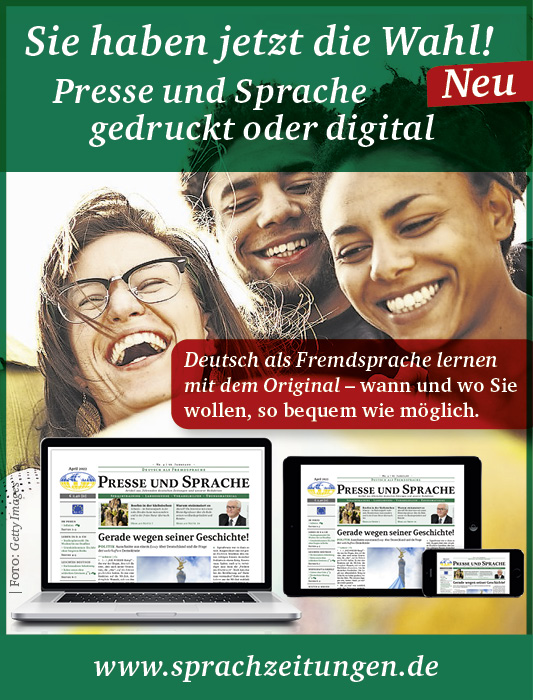 Hinweis: Die Zugangsdaten zu Ihrem persönlichen Abo dürfen Sie nicht an Dritte weitergeben.